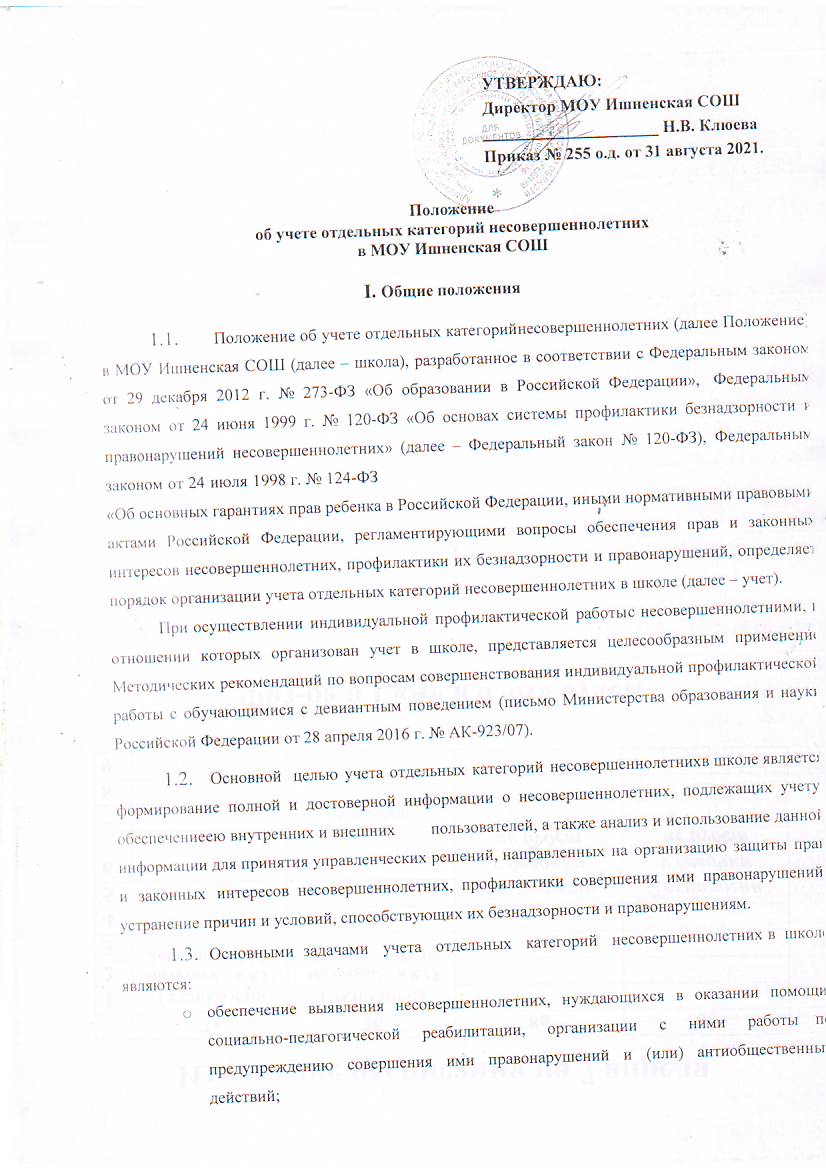 систематизация информации о несовершеннолетних, подлежащих учету, необходимой для организации индивидуальной профилактической работы, деятельности по профилактике безнадзорности и правонарушений несовершеннолетних (далее – профилактика);обеспечение анализа информации о несовершеннолетних, подлежащих учету; определение оснований и приоритетных направлений плановой работыпо профилактике и индивидуальной профилактической работе;обеспечение контроля и оценки эффективности деятельности по профилактике и индивидуальной профилактической работе.Основным требованием, предъявляемым к организации учета, является актуализация данных, определяющих количественный состав несовершеннолетних (приложение № 1), а также качественные характеристики их статуса и проводимой с ними работы, в возможно короткие сроки (не более трех рабочих дней с момента поступления информации).Формирование и использование данных учета осуществляется с соблюдением требований обеспечения конфиденциальности и защиты персональных данных.Организация учета регламентируется локальными нормативными актами школы и обеспечивается (в том числе в части принятия решения о постановке на учет (снятии с учета) директором школы или соответствующим уполномоченным структурным подразделением либо коллегиальным органом (например, советом профилактики).Ведение учета, а также формирование наблюдательных дел, несовершеннолетних, подлежащих учету (при их наличии), осуществляется социальным педагогом школы, а в случаях его отсутствия, иным лицом, на которое директором школы возложены обязанности по ведению учета.Контроль за ведением учета, оценка эффективности деятельности по профилактике, индивидуальной профилактической работе осуществляется директором школы, а также лицом, на которое директором школы возложены указанные обязанности.В рамках осуществления федерального статистического наблюдения данные учета (приложение № 2) не реже 1 раза в течение учебного года направляются директором школы в территориальную (муниципальную) комиссию по делам несовершеннолетних и защите их прав.Категории несовершеннолетних, подлежащих учету в МОУ Ишненская СОШ2.1. В школе учету подлежат следующие категории несовершеннолетних:а) отнесенные к категориям лиц, предусмотренным пунктом 1 статьи 5 Федерального закона № 120-ФЗ, в отношении которых органы и учреждения системы профилактики проводят индивидуальную профилактическую работу;б) поставленные на учет с согласия директора школы, нуждающиеся в социально-педагогической реабилитации, оказании иных видов помощи, организации с ними работы по предупреждению совершения ими правонарушений и (или) антиобщественных действий (пункт 2 статьи 5 Федерального закона № 120-ФЗ), в том числе соответствующие решения могут применять в отношении следующих категорий:вовлеченные в криминальные субкультуры, объединения антиобщественной направленности;проявляющие признаки девиантного, деструктивного поведения, аутоагрессии;систематически пропускающие по неуважительным причинам занятия в школе;систематически (неоднократно в течение шести месяцев) допускающие неисполнение или нарушение устава школы, правил внутреннего распорядка и иных локальных нормативных актов школы.Основания для учета несовершеннолетнихв МОУ Ишненская СОШУчет включает осуществление обработки (получение, сбор, запись, систематизация, накопление, хранение, уточнение (обновление, изменение), использования, передачи (распространение, предоставление, доступ), обезличивания, блокирования, удаления, уничтожения данных о несовершеннолетнем и организации индивидуальной профилактической работы в его отношении, в том числе с использованием информационных систем.Основаниями для организации учета несовершеннолетних, указанных в подпункте «а» пункта 2.1 Примерного положения, являются сведения, поступившие из органов и учреждений системы профилактики, об отнесении их к категориям лиц, установленным пунктом 1 статьи 5 Федерального закона № 120-ФЗ, и (или) постановление территориальной (муниципальной) комиссии по делам несовершеннолетних и защите их прав с поручением об организации индивидуальной профилактической работы в отношении несовершеннолетнего.Основанием для учета несовершеннолетних, указанных в подпункте «б» пункта 2.1 Положения, в соответствии с локальным нормативным актом школы  является решение директора школы или уполномоченного структурного подразделения либо коллегиального органа школы.Общим основанием для учета несовершеннолетних, указанных в пункте 2.1 Примерного положения, в соответствии с пунктом 5 статьи 6 Федерального закона № 120-ФЗ является утвержденное директором школы заключение по результатам проведенной проверки жалоб, заявлений или других сообщений (приложение № 3).Порядок учета несовершеннолетних в МОУ Ишненская СОШПоступившие в школу из органов и учреждений системы профилактики сведения об отнесении несовершеннолетних к категориям лиц, установленным пунктом 1 статьи 5 Федерального закона № 120-ФЗ, постановления территориальной (муниципальной) комиссии по делам несовершеннолетних и защите их прав с поручениями об организации индивидуальной   профилактической   работы в отношении несовершеннолетних с резолюцией директора школы «Для постановки на учет» незамедлительно передаются лицу, ответственному за ведение учета, для внесения в возможно короткие сроки (не более трех рабочих дней с момента регистрации информации в школе) в Журнал учета отдельных категорий несовершеннолетних обучающихся, в отношении которых проводится индивидуальная профилактическая работа в школе (приложение № 4) (далее – Журнал учета), а также для обеспечения направления в территориальную (муниципальную) комиссию по делам несовершеннолетних и защите их прав (при наличии необходимости) предложений в рамках компетенции и имеющихся в школе возможностей для включения в межведомственные планы (программы) индивидуальной профилактической работы, утверждаемые территориальной (муниципальной) комиссией по делам несовершеннолетних и защите их прав (в случае их разработки).Ведение Журнала учета может осуществляться на бумажном или электронном носителе.Датой постановки несовершеннолетнего на учет в образовательной организации в указанном случае является дата фиксации сведений в Журнале учета.В случае поступления в образовательную организацию информации о выявлении несовершеннолетних, указанных в подпункте «б» пункта 2.1 Примерного положения, в случае непосредственного выявления сотрудниками школы указанных несовершеннолетних, социальный педагог, педагог-психолог школы, либо классный руководитель обучающегося несовершеннолетнего в соответствии с локальным нормативным актом школы направляют директору школы или в коллегиальный орган школы обоснованное представление о необходимости учета несовершеннолетнего (приложение № 5).Представление о необходимости учета несовершеннолетних рассматривается директором школы или коллегиальным органом школы позднее десяти дней с момента его получения.По результатам рассмотрения указанного представления может быть вынесено одно из следующих решений:об учете несовершеннолетнего и организации с ним индивидуальной профилактической работы, направленной на устранение причин, послуживших его основанием;о нецелесообразности учета несовершеннолетнего;о нецелесообразности учета несовершеннолетнего и об организации контроля за его поведением со стороны классного руководителя, иного педагога школы  (куратора).В случае принятия решения о постановке несовершеннолетнего на учет и организации с ним индивидуальной профилактической работы, направленной на устранение причин, послуживших его основанием, информация о несовершеннолетнем, подлежащем учету, передается лицу, ответственному за ведение учета, для внесения в Журнал учета.Решение директора школы может оформляться распоряжением, либо наложением резолюции на представление о необходимости учета несовершеннолетнего.Решение коллегиального органа школы оформляется в виде протокола заседания.В соответствии с локальными нормативными актами школы, регламентирующими организацию учета, порядок принятия решений об учете несовершеннолетних, указанных в подпункте «а» пункта 2.1 Положения, в случаях, установленных пунктом 4.1 Положения, может включать процедуру рассмотрения представления о необходимости учета несовершеннолетних коллегиальным органом школы, установленную пунктом 4.2 Положения, для обеспечения коллегиальности выработки перечня эффективных профилактических и реабилитационных мероприятий в отношении несовершеннолетнего.Решение об учете несовершеннолетнего в возможно короткие сроки (не более трех рабочих дней с момента осуществления учета) доводится до сведения:родителей (законных представителей) несовершеннолетнего;директора школы (в случае принятия решения коллегиальным органом школы);классного руководителя несовершеннолетнего обучающегося;представителя органа или учреждения системы профилактики, представившего сведения в образовательную организацию;территориальной (муниципальной) комиссии по делам несовершеннолетних и защите их прав;иных органов и учреждений системы профилактики (при выявлении необходимости организации взаимодействия).В отношении несовершеннолетних, указанных в подпункте «а» пункта 2.1 Примерного положения, индивидуальная профилактическая работа осуществляется школы во взаимодействии с иными органами и учреждениями системы профилактики согласно межведомственным планам (программам) индивидуальной профилактической работы, утвержденным территориальной (муниципальной) комиссией по делам несовершеннолетних и защите их прав, или в рамках исполнения постановлений территориальной (муниципальной) комиссии по делам несовершеннолетних и защите их прав о реализации конкретных мер по защите прав и интересов детей.В отношении несовершеннолетних, указанных в подпункте «б» пункта 2.1 Положения индивидуальная профилактическая работа, направленная на устранение причин, послуживших основанием для их учета, проводится согласно планам, программам и иным документам индивидуального планирования работы в отношении несовершеннолетнего, утвержденных директором школы. По инициативе школы также в индивидуальной профилактической работе могут участвовать иные органы и учреждения системы профилактики.В отношении всех категорий несовершеннолетних, подлежащих учету в школе, формируются наблюдательные дела. К наблюдательному делу несовершеннолетнего приобщаются:документы,	содержащие	сведения,	послужившие	основанием	для	учета несовершеннолетнего;сведения	об	информировании	родителей	(законных	представителей) несовершеннолетнего о постановке его на учет;справка об установочных данных несовершеннолетнего;акт о закреплении куратора за обучающимся несовершеннолетним;акты обследования условий жизни несовершеннолетнего;характеристики несовершеннолетнего от классного руководителя, куратора (оформляются не реже одного раза в три месяца с отражением динамики произошедших изменений в поведении).сведения о динамике успеваемости несовершеннолетнего в течение учебного периода;сведения о пропусках учебных занятий обучающимся в течение учебного периода (с указанием причин отсутствия);сведения о проведении индивидуальной профилактической работы с несовершеннолетним и его семьей;планы, программы и иные документы индивидуального планирования работы в отношении несовершеннолетнего, ежеквартально актуализируемые;результаты диагностик, анкетирования, тестирования несовершеннолетнего; рекомендации педагога-психолога классному руководителю, социальному педагогу, педагогам по работе с несовершеннолетним, сведения об их реализации; отчеты, служебные записки, докладные сотрудников образовательной организации и иные документы, свидетельствующие о проводимой с несовершеннолетним работе;сведения об организации воспитательной работы, общественно-полезной, культурно-досуговой деятельности, кружковой занятости несовершеннолетнего в школе, организациях дополнительного образования и иных, участии в деятельности детских и молодежных общественных организациях, движениях, ученическом самоуправлении;сведения об оказании в рамках межведомственного взаимодействия различных видов помощи несовершеннолетнему органами и учреждениями системы профилактики;сведения о принятых решениях, примененных мерах воздействия в отношении несовершеннолетнего по итогам рассмотрения материалов на заседаниях территориальной (муниципальной) комиссии по делам несовершеннолетних и защите их прав;документы, свидетельствующие о возможности снятия обучающегося с учета в образовательной школе  (ходатайства о снятии с учета);иные	документы	необходимые	для	организации	работы с несовершеннолетним.Основания прекращения учета несовершеннолетних в МОУ Ишненская СОШОснованиями	прекращения	учета	несовершеннолетних	обучающихся в школе являются:а) прекращение образовательных отношений между несовершеннолетним и школы;б) достижение восемнадцатилетнего возраста;в)	устранение	причин	и	условий,	ставших	основаниями	для	учета, положительная динамика поведения, в связи с улучшением ситуации.В отношении несовершеннолетних, указанных в подпункте «а» пункта 2.1 Положения, прекращение учета возможно в том числе при наличии постановления территориальной (муниципальной) комиссии по делам несовершеннолетних и защите их прав о прекращении индивидуальной профилактической работы.В случае выбытия несовершеннолетнего, подлежащего учету, указанного в подпункте «а» пункта 2.1 Положения, в другую образовательную организацию, и выявления необходимости продолжения проведения в отношении него индивидуальной профилактической работы, информация о прекращении учета с приложением характеризующих материалов на несовершеннолетнего незамедлительно направляется в территориальную (муниципальную) комиссию по делам несовершеннолетних и защите их прав, в образовательную организацию, в которой несовершеннолетний продолжает обучение.В отношении несовершеннолетних, указанных в подпункте «б» пункта 2.1 Положения учет прекращается по мотивированному представлению (приложение № 6) социального педагога, классного руководителя, педагога-психолога, направленному директору школы или в коллегиальный орган школы, которое подлежит рассмотрению в возможно короткие сроки (не более пяти рабочих дней с момента поступления).По результатам рассмотрения представления о прекращении учета несовершеннолетнего может быть принято одно из следующих решений:о прекращении учета;о прекращении учета и об организации контроля за поведением несовершеннолетнего со стороны его классного руководителя, иного педагога школы (куратора);об отказе в прекращении учета.В случае принятия решения об отказе в прекращении учета несовершеннолетнего и организации с ним индивидуальной профилактической работы, направленной на устранение причин, послуживших его основанием, информация о несовершеннолетнем, подлежащем учету, передается лицу, ответственному за ведение учета для внесения в Журнал учета.Решение директора школы оформляется распоряжением, либо наложением резолюции на представление о необходимости прекращения учета несовершеннолетнего.Решение о прекращении учета несовершеннолетнего коллегиального органа школы оформляется в виде протокола заседания.Решение о прекращении учета несовершеннолетнего доводится до сведения его родителей (законных представителей), директора школы, а также территориальной (муниципальной) комиссии по делам несовершеннолетних и защите их прав.Лицом, ответственным за ведение учета, фиксируется в Журнале учета решение о прекращении учета несовершеннолетнего в школе с указанием оснований, а также обеспечивается направление информации о прекращении учета несовершеннолетнего в территориальную (муниципальную) комиссию по делам несовершеннолетних и защите их прав в возможно короткие сроки (не более пяти рабочих дней с момента принятия решения).ФОРМА УЧЕТАПриложение № 1отдельных категорий несовершеннолетних обучающихся, в отношении которых проводится индивидуальная профилактическая работа вМОУ ИШНЕНСКАЯ СОШ(применяется для обеспечения анализа информации о несовершеннолетних, подлежащих учету)Отчетный период: с «_	» 	 	г. по «_	»_ 	 	г.Дата составления: «	»	_	г.(должность)	(подпись)	(И.О. Фамилия)Приложение № 2Муниципальное общеобразовательное учреждение Ишненская средняя общеобразовательная школа(наименование образовательной организации)Фамилия, имя, отчество председателя комиссии поделам несовершеннолетних и защите их правнаименование (территориальной) муниципальнойкомиссии по делам несовершеннолетних и защите их правИНФОРМАЦИЯв рамках федерального статистического наблюденияпо профилактике безнадзорности и правонарушений несовершеннолетних (в части учета несовершеннолетних)(форма № 1-КДН)Общие сведенияСведения о несовершеннолетних, в отношении которых в образовательной организации проводилась      индивидуальная      профилактическая      работа      (состоящих      на      учете в образовательной организации на конец отчетного периода и снятых с учета за отчетный период)* При организации учета несовершеннолетних, указанных в подпункте «а» пункта 2.1 Примерногоположения указываются категории несовершеннолетних, установленные пунктом 1 статьи 5 Федерального закона № 120-ФЗ:безнадзорные или беспризорные;занимающиеся бродяжничеством или попрошайничеством;содержащиеся в социально-реабилитационных центрах для несовершеннолетних, социальных приютах, центрах помощи детям, оставшимся без попечения родителей, специальных учебно- воспитательных      и       других       учреждениях       для       несовершеннолетних,       нуждающихся в социальной помощи и (или) реабилитации;употребляющие наркотические средства или психотропные вещества без назначения врача либо употребляющих одурманивающие вещества, алкогольную и спиртосодержащую продукцию;совершившие правонарушение, повлекшее применение мер административной ответственности;совершившие правонарушение до достижения возраста, с которого наступает административная ответственность;освобожденные    от    уголовной    ответственности     вследствие     акта     об     амнистии или в связи с изменением обстановки, а также в случаях, когда признано, что исправление несовершеннолетнего может быть достигнуто путем применения принудительных мер воспитательного воздействия;совершившие общественно опасное деяние и не подлежащих уголовной ответственности в связи с недостижением возраста, с которого наступает уголовная ответственность, или вследствие отставания в психическом развитии, не связанного с психическим расстройством;обвиняемые или подозреваемые в совершении преступлений, в отношении которых избраны меры пресечения, предусмотренные Уголовно-процессуальным кодексом Российской Федерации;отбывающие наказание в виде лишения свободы в воспитательных колониях;условно-досрочно освобожденные от отбывания наказания, освобожденных от наказания вследствие акта об амнистии или в связи с помилованием;которым предоставлена отсрочка отбывания наказания или отсрочка исполнения приговора;освобожденные    из    учреждений    уголовно-исполнительной     системы,     вернувшиеся из специальных учебно-воспитательных учреждений закрытого типа, если они в период пребывания в указанных учреждениях допускали нарушения режима, совершали противоправные деяния и (или) после       освобождения        (выпуска)        находятся        в        социально        опасном        положении и (или) нуждаются в социальной помощи и (или) реабилитации;осужденные    за     совершение     преступления     небольшой     или     средней     тяжести и освобожденные судом от наказания с применением принудительных мер воспитательного воздействия;осужденные условно, осужденные к обязательным   работам, исправительным   работам или иным мерам наказания, не связанным с лишением свободы.При организации учета несовершеннолетних, указанных в подпункте «б» пункта 2.1 Примерного положения указываются категории несовершеннолетних, поставленных на учет с согласия руководителя образовательной организации, нуждающиеся в социально-педагогической реабилитации, оказании иных видов помощи, организации с ними работы   по   предупреждению   совершения ими правонарушений и (или) антиобщественных действий:вовлеченные в криминальные субкультуры, объединения антиобщественной направленности;проявляющие признаки девиантного, деструктивного поведения, аутоагрессии;систематически пропускающие по неуважительным причинам занятия в образовательных организациях;систематически (неоднократно в течение шести месяцев)   допускающие   неисполнение или нарушение устава образовательной организации, правил внутреннего распорядка, правил проживания в общежитиях и интернатах и иных локальных нормативных актов образовательной организации;совершившие     самовольные      уходы      из      семей,      образовательных      организаций с круглосуточным пребыванием несовершеннолетних;иные (основание указывается в форме)** Субъекты системы профилактики, в которых осуществляется учет несовершеннолетних,категории которых, установлены пунктом 1 статьи 5 Федерального закона № 120-ФЗ: 1 – органы внутренних дел и подведомственные учреждения;– органы управления социальной защитой населения и подведомственные учреждения;– органы, осуществляющие управление в сфере образования, и подведомственные организации; 5 – органы управления здравоохранением и подведомственные организации;6 – учреждения уголовно-исполнительной системы (уголовно-исполнительные инспекции); 7 – органы по делам молодежи и подведомственные организации;8 – иные субъекты.***Основания	прекращения	учета	несовершеннолетних	обучающихся	в	образовательнойорганизации:1 – прекращение образовательных отношений между несовершеннолетним и образовательной организацией:а) по причине завершения обучения;б) по причине смены образовательной организации;в) по причине применения к обучающемуся, достигшему возраста пятнадцати лет, отчисления как меры дисциплинарного взыскания;г) в случае ликвидации образовательной организации; 2 – достижение восемнадцатилетнего возраста;3– устранение причин и условий, ставших основаниями для учета, положительная динамика поведения, в связи с улучшением ситуации;4 – иные (основание указывается в форме).«	»	20	г.(должность)	(подпись)	(И.О. Фамилия)Приложение № 3Муниципальное общеобразовательное учреждение Ишненская средняя общеобразовательная школа(наименование образовательной организации)УТВЕРЖДАЮДиректор МОУ Ишненская СОШ(должность руководителя образовательной организации)                                                                                                                                           Н.В. Клюева(подпись)		Фамилия И.О.ЗАКЛЮЧЕНИЕпо результатам проведенной проверки жалоб, заявлений или других сообщенийв отношении несовершеннолетнего обучающегосяПо результатам проверки, проведенной «	» 	   	  года сотрудниками образовательной организации:  				 (Фамилии, имена и отчества , наименования должностей сотрудников),по поступившему сообщению (жалобе, заявлению) от  	Фамилия, имя, отчество заявителя(сведения о должности и месте работы заявителя)о выявлении несовершеннолетнего обучающегося, находящегося в социально опасном положении, по причине (нужное подчеркнуть):безнадзорности или беспризорности;пребывания в обстановке, представляющей опасность для его жизни или здоровья; совершения правонарушений;совершения антиобщественных действий, а именно:систематического употребления наркотических средств, психотропных и (или) одурманивающих веществ;систематического употребления алкогольной и спиртосодержащей продукции; занятий проституцией;занятий бродяжничеством или попрошайничеством;иных действий, нарушающих права и законные интересы других лиц,а именно о совершении несовершеннолетним	,Фамилия, имя, отчество несовершеннолетнего 	, обучающимся	,(число, месяц, год рождения)	(наименование класса (группы)(указываются сведения о совершенных действиях: дата, место совершения, события, причины, условия),выявлены факты, подтверждающие сведения, указанные в сообщении, а также следующие причины и условия, способствующие безнадзорности, совершению правонарушений и антиобщественных действий несовершеннолетним:	,(указываются сведения о выявленных причинах и условиях совершенных несовершеннолетним действий).По итогам проверки сотрудниками образовательной организации рекомендовано принятие следующих мер по профилактике безнадзорности и правонарушений несовершеннолетних:(указываются основные общие и индивидуальные меры по профилактике безнадзорности и правонарушенийнесовершеннолетних) 	,в том числе мер по постановке на учет в образовательной организации несовершеннолетнегов	целях	организации	проведенияФамилия, имя, отчество несовершеннолетнегов отношении него индивидуальной профилактической работы: принятия мер по его социально-педагогической    реабилитации,     предупреждению     совершения     правонарушений и антиобщественных действий.Основание учета:	.(указывается в соответствии с пунктом 2.1 Примерного положения)Наличие	обстоятельств,	являющихся	основанием	для	организации	учета несовершеннолетнего, подтверждается следующим: 		. (указываются документы, собранные в ходе проверки, содержащие данные об обстоятельствах, указанных как основание для учета, описываются деяния (действия/бездействия) несовершеннолетнего и иные факты,подтверждающие обстоятельства, указанные как основания для учета*)«_	»	20	г.(должность сотрудника, проводившего проверку)	(подпись)	(И.О. Фамилия)(должность сотрудника, проводившего проверку)	(подпись)	(И.О. Фамилия)(должность сотрудника, проводившего проверку)	(подпись)	(И.О. Фамилия)*В ходе проверки сообщения (жалобы, заявления) используются такие формы получения сведений, как беседа с ребенком, его родителями (законными представителями), иными членами семьи, опрос одноклассников, классного руководителя, иных лиц, располагающих данными о поведении несовершеннолетнего, изучение результатов диагностик, опросов, тестирования, учебных и творческих работ ребенка и иные.Приложение № 4Муниципальное общеобразовательное учреждение Ишненская средняя общеобразовательная школаПриложение 5Приложение № 3Муниципальное общеобразовательное учреждение Ишненская средняя общеобразовательная школаДиректору МОУ Ишненская СОШ______________________________Совета профилактикиПРЕДСТАВЛЕНИЕо необходимости учета несовершеннолетнегоФамилия, имя, отчество несовершеннолетнего 	, обучающегося	,(число, месяц, год рождения)	(наименование класса (группы)проживающего по адресу:  	(указывается адрес регистрации несовершеннолетнего поместу проживания или пребывания, а также адрес фактического проживания несовершеннолетнего)прошу учесть, как нуждающегося в реализации в отношении него системы социальных, правовых, педагогических и иных мер, направленных на выявление и устранение причин и условий, способствующих безнадзорности, совершению правонарушений и антиобщественных действий несовершеннолетним,    на    его    социально-педагогическую    реабилитацию    на    основании 	.(указать соответствующий подпункт пункта 2.1 Примерного положения)Наличие	обстоятельств,	являющихся	основанием	для	учета	несовершеннолетнего, подтверждается следующим: 	.(указываются документы, содержащие данные об обстоятельствах, указанных как основание для учета, описываются деяния (действия/бездействия) несовершеннолетнего и иные факты, подтверждающие обстоятельства,указанные как основания для учета)Сведения о родителях (законных представителях) несовершеннолетнего:«_	»	20	г.(должность)	(подпись)	(И.О. Фамилия)Приложение № 6Муниципальное общеобразовательное учреждение Ишненская средняя общеобразовательная школаДиректору МОУ Ишненская СОШ______________________________Совета профилактикиПРЕДСТАВЛЕНИЕо необходимости учета несовершеннолетнегоо необходимости прекращения учета несовершеннолетнегоПрошу прекратить учет  	Фамилия, имя, отчество несовершеннолетнего 	, обучающегося	,(число, месяц, год рождения)	(наименование класса (группы)проживающего по адресу:	,(указывается адрес регистрации несовершеннолетнего по месту проживания или пребывания, а также адрес фактического проживания несовершеннолетнего)как нуждающегося в реализации в отношении него системы социальных, правовых, педагогических и иных мер, направленных на выявление и устранение причин и условий, способствующих безнадзорности, совершению правонарушений и антиобщественных действий несовершеннолетним    и    (или)    в    социально-педагогической    реабилитации    на    основании 	.(указать соответствующий подпункт пункта 5.1 Примерного положения)Наличие	обстоятельств,	являющихся	основанием	для	прекращения	учета несовершеннолетнего, подтверждается следующим: 	.(указываются документы, содержащие данные об обстоятельствах, указанных как основание для прекращения учета, описываются деяния (действия/бездействия) несовершеннолетнего и иные факты, подтверждающиеобстоятельства, указанные как основания для прекращения учета)«_	»	20	г.(должность)	(подпись)	(И.О. Фамилия)Количество несовершеннолетних,в отношении которых№строки1 – 4 классы5 – 9 классы10 – 11 классыорганизован учет в образовательной организации(состоят на учете на конец периода)01принято	решение	о	снятии	с	учета(сняты с учета за отчетный период)02из них (из строки 02):по исправлению поведения03принято решение о постановке на учет(поставлены на учет за отчетный период)04осуществляется контроль за поведениемсо стороны классного руководителя, иного педагога (куратора)(состоящих на контроле у классного руководителя на конец периода)05принято решение о снятии с контроля со стороны классного руководителя(поставлены на контроль за отчетный период)06из них (из строки 06):по исправлению поведения07принято решение об осуществлении контроля за поведением со стороны классного руководителя(поставлены на контроль за отчетный период)08организован учет в подразделении по делам несовершеннолетних органов внутреннихдел (далее – ПДН ОВД) (состоят на учете на конец периода)09принято решение о снятии с учета в ПДН ОВД(сняты с учета за отчетный период)10принято решение о постановке на учет в ПДН ОВД(поставлены на учет за отчетный период)11организовано профилактическоенаблюдение в медицинской организации по причине употребления алкогольнойи спиртосодержащей продукции(состоят на учете на конец периода)12принято решение снятии с профилактического наблюдения вмедицинской организации по причине употребления алкогольнойи спиртосодержащей продукции(сняты с учета за отчетный период)13принято решение о постановкена профилактическое наблюдениев медицинской организации по причине употребления алкогольной испиртосодержащей продукции(поставлены на учет за отчетный период14организовано профилактическоенаблюдение в медицинской организации по причине употребления наркотических средств, психотропныхили одурманивающих веществ(состоят на учете на конец периода)15принято решение снятиис профилактического наблюденияв медицинской организации по причине употребления наркотических средств, психотропных или одурманивающихвеществ(сняты с учета за отчетный период)16принято решение о постановкена профилактическое наблюдение вмедицинской организации по причине употребления наркотических средств, психотропных или одурманивающих веществ(поставлены на учет за отчетный период)17из них:(из строк 01, 05, 07, 09)организована занятость в кружках, секциях, дополнительным образованием, инойорганизованной досуговой деятельностью18рассмотрены материалы на заседанияхКДН и ЗП (за отчетный период)19рассмотрены материалы на заседаниях уполномоченного структурного подразделения либо коллегиального органа образовательной организации (советапрофилактики) (за отчетный период)20№ п/пНаименование показателяЗа отчетный период1Численность несовершеннолетних, в отношении которых в образовательной организации проводилась индивидуальная профилактическая работа(включает число несовершеннолетних, состоящих на учете на конец отчетного периода, и число несовершеннолетних, снятых с учета за отчетный период)2Из них:2численность несовершеннолетних, совершивших преступления,административные правонарушения и иные антиобщественные действия в период проведения с ними в образовательной организации индивидуальной профилактической работы(в период нахождения на учете)3численность несовершеннолетних, в отношении которых прекращена индивидуальная профилактическая работа(снятых с учета за отчетный период)4из них:4в связи с улучшением ситуации№ п/пФамилия, имя, отчество несовершеннолетнегоДата рожденияДата принятия решения об учетеОснование (я)учета*(указывается номерсоответствующей категории)Иные субъекты системы профилактики,в которых несовершеннолетний состоит на учете**(указывается номер)Сведения о совершении преступлений, административных правонарушений и иныхантиобщественных действийДата прекращения учетаОснование (я) прекращения учета***(указывается номер)1234568910№ п/пФамилия, имя, отчество несовершеннолетнегоДата рождения несовершеннолетнегоАдрес регистрации по месту жительства (пребывания) и (или) адрес фактического проживания несовершеннолетнегоКласс, в котором обучается несовершеннолетнийФамилии, имена, отчества родителей (законных представителей)несовершеннолетнегоОснование (я) учета несовершеннолетнего обучающегосяИные органы и учреждения системы профилактики безнадзорности и правонарушений несовершеннолетних, в которых несовершеннолетний состоит на учетеДата принятия решенияоб учете (реквизиты решения)Основание (я) прекращения учетаДата прекращения учета (реквизиты решения)Организация, в которую передана информация о прекращении учета010203040506070809101112